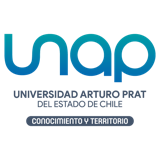 ASENTIMIENTO INFORMADOEstimado(a):Estás invitado a participar en un trabajo de investigación cuyo objetivo es: ___________con la finalidad de XXXXX, si aceptas participar en el proyecto, se te solicitará realizar: __________, lo cual no presenta ningún riesgo para ti. Tu participación será de	___________y no perjudicará bajo aspecto alguno tu bienestar personal..Para que TÚ decidas participar en esta investigación, es importante que consideres esta información:No existen riesgos asociados con este estudio para TI, ninguna medición o entrevista se realizará sin tu permiso, TU participación es de carácter personal, libre y voluntaria. Puedes retirarte cuando quieras y sin dar razones y no tendrá consecuencias de ningún tipo para TI. Todo el procedimiento será supervisado por mi persona, el día y la hora previamente acordada contigo.Tu participación es anónima (sin nombre) y todas tus respuestas serán secretas.Tienes derecho a conocer los resultados y los avances de esta investigación y puedes comunicarte por correo o telefónicamente a la dirección que te indicamos.Profesor: ....................................................... Departamento de:….................................Universidad:…………………………………… Dirección: ……………………….……….Correo electrónico: .......................................................................................................Si tienes preguntas generales relacionadas con derechos como participante de este estudio, puedes comunicarte con el presidente del Comité Ético Científico (CEC-UNAP) de la Universidad de Arturo Prat, Dr. Marcelo Gaete Fernández al teléfono (en horario de 08:00 a 17:00 hrs hrs). O si lo prefieres puedes escribir a la siguiente dirección de correo electrónico cec@unap.cl 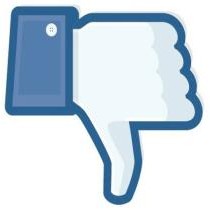 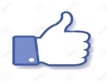 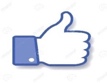 Para indicar tu decisión a participar coloca una X sobre los siguientes dibujos de:Pulgar hacia arriba (SI)	Pulgar hacia abajo (NO)Firma de investigador responsableFirma alumno del estudioNombre: ............................	Nombre:  	Fecha 	/	/	La copia de solicitud de asentimiento es para TI.